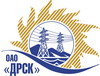 Открытое акционерное общество«Дальневосточная распределительная сетевая  компания»ПРОТОКОЛпроцедуры вскрытия конвертов с заявками участников ПРЕДМЕТ ЗАКУПКИ: право заключения Договора на выполнение работ «Капитальный ремонт ПС Центральная г. Советская Гавань» для нужд филиала «Хабаровские электрические сети» (закупка 438 раздела 1.1.  ГКПЗ 2013 г.).Плановая стоимость: 2 332 000,0 руб. без НДС. Приказ о проведении закупки от 18.04.2013 г. № 153.ПРИСУТСТВОВАЛИ: постоянно действующая Закупочная комиссия 2-го уровня ВОПРОСЫ ЗАСЕДАНИЯ КОНКУРСНОЙ КОМИССИИ:В адрес Организатора закупки поступило 3 (три) заявки на участие в закупке в запечатанных конвертах.Представители Участников закупки, не пожелали присутствовать на  процедуре вскрытия конвертов с заявками.Дата и время начала процедуры вскрытия конвертов с заявками на участие в закупке: 10:00 часов местного времени 07.05.2013 г Место проведения процедуры вскрытия конвертов с заявками на участие в закупке: 675 000, г. Благовещенск, ул. Шевченко 28, каб.235.В конвертах обнаружены заявки следующих Участников закупки:РЕШИЛИ:Утвердить протокол вскрытия конвертов с заявками участниковОтветственный секретарь                ____________________________              О.А.МоторинаТехнический секретарь                     ____________________________             О.В.Чувашова№ 301/УР-Вг. Благовещенск07 мая 2013 г.№п/пНаименование Участника закупки и его адрес Предмет и общая цена заявки на участие в закупкеИП Ярыгин Константин Владимирович, 679000, ЕАО, Биробижданский р-н, с. Птичник, ул. Школьная, д.11, кв. 11 918 323,0  руб. без НДС (НДС не предусмотрен)ИП Ким Игорь Николаевич, 681024, Хабаровский край, г. Комсомольск-на-Амуре, ул. Милицейская, 162 304 196,0  руб. без НДС (НДС не предусмотрен)ИП Федоров Андрей Сергеевич, 682800, г. Советская Гавань, ул. Арсеньева 4-18.2 220 669,0  руб. без НДС (НДС не предусмотрен)